                                                               ПРЕСС-РЕЛИЗ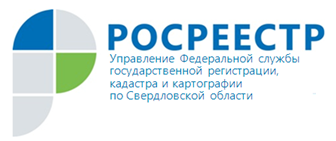 Актуальные вопросы в сфере недвижимости19 мая на площадке Международного выставочного центра «Екатеринбург-ЭКСПО» Управлением Росреестра по Свердловской области проведен «круглый стол» по актуальным вопросам в сфере недвижимости.Участники «круглого стола» обсудили взаимодействие органов государственной власти Свердловской области по организации подготовки мероприятий к проведению XXXII Всемирной летней Универсиады-2023,а также вопросы вовлечения в оборот неиспользуемых или неэффективно используемых земельных участков, правовой режим зон с особыми условиями использования территорий. В мероприятии приняли участие: Министр строительства и развития инфраструктуры Свердловской области Волков Михаил Михайлович, Первый заместитель Министра по управлению государственным имуществом Свердловской области Николаева Елена Павловна, заместитель администрации Главы города Екатеринбурга Галямов Рустам Ахмедович, проректор по научной работе Уральского государственного юридического университета Винницкий Андрей Владимирович, представители строительных организаций нашего региона, члены Общественного Совета при Управлении Росреестра по Свердловской области, президент Саморегулируемой организации Ассоциация строителей Урала В.А. Трапезников.Модератором круглого стола выступил Игорь Цыганаш руководитель Управления Росреестра по Свердловской области.В приветственном слове Игорь Цыганаш отметил, что развитие Свердловской области, создание комфортных условий для повышения уровни жизни населения и развития бизнеса – это общая цель, объединяющая участников всех уровней власти бизнеса. Идея проведения данного мероприятия зародилась на одном из заседанийОбщественного совета Управления - совещательного органа, позволяющего выявлять болевые вопросы, требующие глубокой проработки с широким кругом привлекаемых лиц и общественности.«Реализация таких проектов важна и нужна нашему региону, где активно участвуют не только органы власти, но и застройщики. Такое взаимодействие позволяет реализовывать столь важные масштабные проекты не только для региона, но и для России в целом», - подчеркнул руководитель ведомства.В ходе своего выступления Игорь Цыганаш напомнил, что любая стройка начинается с выбора земли, с выбора площадки перспективного развития, а применительно к бизнесу – с инвестиционной привлекательности земельных участков. И для мегаполисов эта проблема является крайне актуальной.«Буквально недавно был принят целый пакет федеральных законов, направленных на совершенствование регулирования земельно-имущественных отношений. Прежде всего, это закон о гаражной амнистии, вступающий в силу с 1 сентября 2021 года, который позволит в течение пяти лет легализовать гаражи, построенные до 30 декабря 2004 года на принадлежащих муниципалитетам земельных участках. И второй немаловажный Федеральный закон о выявлении правообладателей объектов недвижимости, который вступит в силу 29 июня 2021 года», - добавил Игорь Цыганш.Реализация этих важных законов возможна только при условии эффективного и синхронного взаимодействия всех уровней власти. Необходимо оперативное утверждение как совместных планов и Дорожных карт, так и организация информационно-разъяснительной работы с владельцами объектов недвижимости. Данные мероприятия будут способствовать вовлечению в гражданский оборот ранее учтенных объектов, а также повышению степени собираемости налогов, инвестиционной привлекательности нашей области.Заместитель руководителя Управления Росреестра по Свердловской области Ирина Семкина в свою очередь рассказала о результатах проведения работы по анализу эффективности использования земельных участков, в том числе, находящихся в федеральной собственности, для определения возможности вовлечения их в оборот в целях жилищного строительства. Данная работа проводится в тесном взаимодействии с Министерством строительства и развития инфраструктуры Свердловской области, Министерством по управлению государственным имуществом Свердловской областии органами местного самоуправления.«Площадка Екатеринбург-ЭКСПО была выбрана для проведения круглого стола не случайно, так как объекты деревни Универсиады-2023 возводятся рядом. Мы благодарим Министерство по управлению государственным имуществом Свердловской области, Министерство строительства Свердловской области, отдельно благодарим компанию «Синара-Девелопмент» за помощь в организации данного мероприятия и за проведенную обзорную экскурсию для участников мероприятия. На площадке, где разместится деревня Универсиады, полным ходом идут строительные работы: возводятся общежития, в которых будут жить спортсмены. Уже видны очертания учебного центра и Дворца водных видов спорта», - подытожил Игорь Цыганаш.Контакты для СМИПресс-служба Управления Росреестра по Свердловской области Галина Зилалова, тел. 8(343) 375-40-81 эл. почта: press66_rosreestr@mail.ru